UNIT 7 – Oefening 2 – Activiteit 1 – Bijlage 1Schrijf 2 manieren op om contact te houden met familie en vrienden.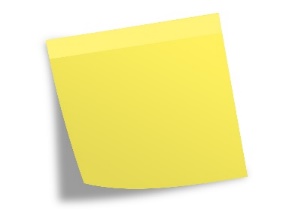 